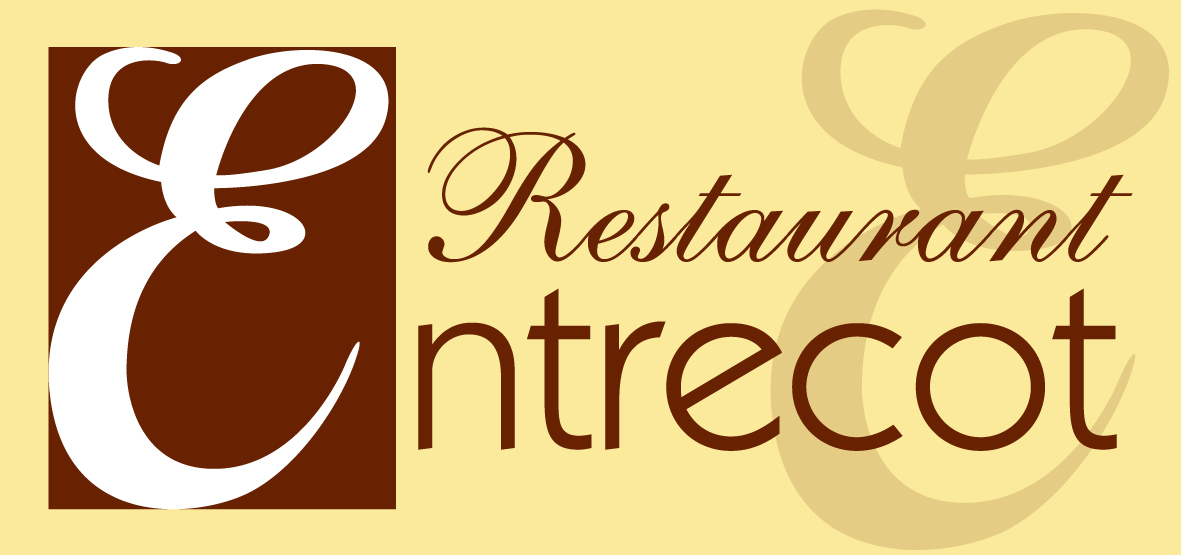 La nostra cartaAmanides i entrants Amanida variada de  temporada  ......................................................  5,50Milfulles de tomata amb tonyina, escalivada i enciam ................  7,70Amanida tèbia amb formatge de cabra i bacó cruixent ..............  7,70                    Carpaccio de filet de vedella amb parmesà ................................... 10,50Torrada amb escalivada i anxoves ..................................................... 7,50Quiche de porro amb salsa de formatge fresc ..............................  6,90                Fesols de Santa Pau amb botifarra de perol esparracada .......  7,90                            Barrejat de patates amb bull negre i ou ferrat  .............................  7,50                                             Per als nens i no tant nensMacarrons a la bolonyesa ...................................................................  5,90                                            Canelons de carn amb formatge gratinat  ......................................  6,20              Escalopa de pollastre arrebossat amb patates ...........................  6,90           Peix Filet  de lluç a la planxa amb sofregit de tomàquet i olives ......  8,90Filet d’orada amb saltejat de verdures de temporada ..............  10,50Salmó a la planxa amb mantega d’herbes  .....................................  11,50Gambes a la planxa ...............................................................................  12,50Mixed grill de peix i marisc ................................................................  14,50(Salmó, dorada, lluç, gamba, musclos, calamar)CarnBistec de vedella amb pesto i pinyons ............................................. 11,50Burxeta de pollastre amb pebrot, carbassó i patates ...................9,50Magret d’ànec amb gingebre i mel ....................................................  11,90Xai del país a la brasa volcànica amb cuscús de verdures ....  10,90«Butcher’s paradise» ............................................................................. 10,90 (Filet de llom de porc, bull negre, bacó i salsa al pebre verd)Rostit de conill al forn amb samfaina .............................................  10,50Entrecot de vedella amb cebes confitades i patates ..................  13,50                         Graellada “surf and turf” amb verdures a la brasa ....................  15,50  (Porc, vedella, pollastre i gambes)                            PostresMel i mató  .....................................................................................  3,50Crema catalana  ...........................................................................  3,50Iogurt de la fageda ......................................................................  2,30“Català” (gelat de torró amb ratafia i nous) ........................  4,50Postres fetes a casaMacedònia amb sorbet de llimona .........................................  3,80Crep de xocolata  ........................................................................  3,90Tiramisú   .......................................................................................  4,20Poma al forn al moscatell amb gelat de vainilla  ..............  4,50Especialitats del cuinerStrudel de poma amb nata (especialitat d’Alemanya) .............. 4,50Pastís de xocolata Sacher (especialitat d’Àustria)  ................  4,20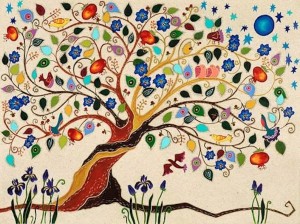 